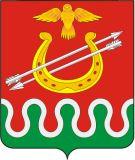 АДМИНИСТРАЦИЯ БОЛЬШЕКОСУЛЬСКОГО СЕЛЬСОВЕТАБОГОТОЛЬСКИЙ  РАЙОНКРАСНОЯРСКИЙ  КРАЙПОСТАНОВЛЕНИЕ02  августа  2017г.                 с. Большая Косуль                                     № 33-пО присвоении адресного хозяйства земельному участку        В соответствии со ст. 7 Федерального Закона РФ от 06.10.2003 г. № 131 ФЗ « Об общих принципах организации местного самоуправления в Российской Федерации»,  постановления Правительства Российской Федерации «Об утверждении правил присвоения, изменения и аннулирования адресов» от 19.11.2014 № 1221, Уставом Большекосульского сельсовета,  ПОСТАНОВЛЯЮ :1. Присвоить вновь образованному земельному участку по  Детскую площадку площадью 941  кв. метров, на кадастровом плане территории 24:06:2901011,   адрес : Красноярский край Боготольский район, с. Большая Косуль, ул. Лесная, 11-Г.2.Принятое Постановление довести до сведения всех заинтересованных граждан и организаций.3.Постановление  вступает в силу в день, следующий за днем его официального обнародования на досках информации 03 августа 2017 года .И.о. Главы  Большекосульского сельсовета                                         И. С. Симон.